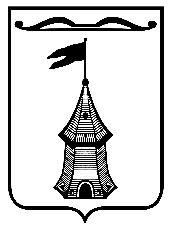 СОВЕТ ДЕПУТАТОВ
ГОРОДА ТОРОПЦА
ТОРОПЕЦКОГО РАЙОНАРЕШЕНИЕ22 апреля 2022 года                            г. Торопец                                      № 88О внесении изменений в решение Совета депутатов города Торопца от 31. 10.2017 года № 169 «Об утверждении Правил благоустройства города Торопца»    В соответствии с пунктом 14 части 2 статьи 45.1 Федерального закона от 6 октября 2003 г. N 131-ФЗ "Об общих принципах организации местного самоуправления в Российской Федерации", законом Тверской области от 28 декабря 2021 г. N 89-ЗО "Об иных вопросах, регулируемых правилами благоустройства территории муниципального образования Тверской области", распоряжением Правительства Тверской области от 16.12.2021г. № 1221-рп «О мерах, направленных на предотвращение распространения борщевика Сосновского на территории Тверской области», Совет депутатов города Торопца РЕШИЛ:1. Внести в Правила благоустройства города Торопца, утверждённые решением Совета депутатов города Торопца от 31. 10.2017 года № 169  (далее – Правила) следующие изменения:1.1. пункт 1.5. раздела I Правил дополнить абзацем 59 следующего содержания: «зона особого информационного контроля – часть территории города Торопца, к которой относятся следующие объекты и территории:1) объекты культурного наследия (памятники истории и культуры);2) ритуальные и культурные объекты и их территория;3) следующие площади, улицы и переулки и т.д.:- ул. Комсомольская (в границах от ул. Великолукская до ул. Советская);- ул. Высокая;- ул. Привалье;- ул. Горная;- ул. Приозерная;- пер. Софьи Перовской;- пер. Кольцова;- Красный Вал;- ул. Александра Невского;- ул. Некрасова;- ул. Никитина;- Базарная площадь;- ул. Советская (в границах от ул. Комсомольская до ул. Ленинградская);- ул. Красноармейская;- ул. Октябрьская (в границах от наб. Урицкого до ул. Стрелецкая);- ул. Соловьева (в границах от ул. Никитина до ул. Еременко);- ул. Еременко (в границах от ул. Советская до ул. Стрелецкой);- ул. Гоголя (в границах от ул. Октябрьской до ул. Еременко); - ул. Ленина (в границах от ул. Александра Невского до ул. Ленинградская);- ул. Карла Маркса (в границах от наб. Урицкого до ул. Соловьева).»1.2. пункт 2.18. раздела II Правил дополнить абзацем 12 следующего содержания: «размещать штендеры или иные переносные (выносные) конструкции без согласования с уполномоченным органом.»;1.3. пункт 5.9. раздела V Правил дополнить абзацем 9 следующего содержания: «обустройство и оформление входной группы (в случае выхода входной группы на земли общего пользования) без согласования с уполномоченным органом.»;1.4. пункт 5.19. раздела V Правил дополнить абзацем 7 следующего содержания: «По согласованию с уполномоченным органом допускается установка адресных аншлагов с историческими названиями элементов улично-дорожной сети.»;1.5.  пункт 5.36. раздела V Правил дополнить пунктами 6,7 следующего содержания: «6) тексты, содержащиеся на вывесках, должны выполняться на русском языке. В случае, когда в учредительных документах юридического лица зарегистрировано его наименование (фирменное наименование) на иностранном языке, оно может указываться на вывеске на этом языке. Недопустимо использование в текстах иностранных слов, выполненных русскими буквами, а при обозначении профиля предприятия - сокращений и аббревиатур;7) информационные конструкции (вывески), размещаемые на зданиях строениях, сооружениях, расположенных в зоне особого информационного контроля, по шрифтовой гарнитуре, форме и вариантам размещения должны стилистически соответствовать историческим аналогам конца XIX –начала XX вв., согласно приложению 6 к настоящим Правилам.»;1.6. раздел VI Правил дополнить пунктам 6.3.1. следующего содержания:«6.3.1. На территории города Торопца не допускается зарастание земельных участков борщевиком Сосновского количеством растений более 1 единицы высотой, превышающей 20 см, на 10 кв. м.        Правообладатели земельных участков, зарастание борщевиком Сосновского которых превышает установленные правилами благоустройства территории муниципального образования Тверской области параметры, обязаны проводить мероприятия по удалению борщевика Сосновского с таких земельных участков, а также с прилегающих к ним (закрепленных) территорий.        Мероприятия по удалению борщевика Сосновского правообладатели земельных участков осуществляют самостоятельно за счет собственных средств.        Мероприятия по удалению борщевика Сосновского могут проводиться следующими способами:        1) химическим – опрыскивание очагов произрастания гербицидами и (или) арборицидами;        2) механическим – скашивание, уборка сухих растений, выкапывание корневой системы;        3) агротехническим – обработка почвы, посев многолетних трав;        4) иными способами, не запрещенными законодательством.»;1.7. дополнить Правила разделом XII следующего содержания:«XII. Правила размещения и содержания мест погребения12.1. Земельные участки под захоронения должны иметь следующие размеры:- на участках кладбищ, свободных для захоронения, - 2,0 х 2,5 м;- на старых участках кладбищ, где свободные захоронения не ведутся, - 2,0 x 1,0 м (при наличии возможности земельный участок может быть увеличен до размера 2,0 х 1,5 м).На вновь отводимых земельных участках под свободные захоронения или прирезанных участках захоронение производится в последовательном порядке по действующей нумерации подготовленных могил.12.2. При захоронении на могильном холме устанавливается знак с указанием фамилии, имени и отчества умершего, даты рождения и смерти. Каждое захоронение регистрируется в книге установленной формы. Кладбища открыты для посещений и захоронений ежедневно.12.3. Надмогильные сооружения устанавливаются в пределах отведенного земельного участка. Сооружения, установленные за пределами установленного земельного участка, подлежат сносу в установленном законодательством порядке.Надписи на надмогильных сооружениях должны соответствовать сведениям о действительно захороненных в данном месте умерших.Не допускается нанесение на надмогильных сооружениях, иных расположенных на территории кладбищ объектах, надписей, объявлений, листовок, графических изображений, оскорбляющих достоинство, религиозные, семейные, национальные, социальные, в том числе политические, чувства умершего (его родственников) (далее - оскорбительные надписи). Обязанности по удалению оскорбительных надписей возлагаются на собственников объектов, на которых они размещены.12.4. Надмогильные сооружения не должны по высоте превышать следующие максимальные размеры:- памятники над захоронениями тел в гробу - 2,0 м;- памятники над захоронениями урн с прахом -1,5 м;- ограды -0,5 м;- цоколи -0,18 м.12.5. Граждане (организации), производящие захоронения, обязаны содержать сооружения и зеленые насаждения (оформленный могильный холм, памятник, цоколь, цветник, необходимые сведения о захоронениях) в надлежащем состоянии собственными силами либо силами предприятия (организации), оказывающего услуги.12.6. На территории кладбища должны быть установлены емкости для сбора мусора, размещаемые на площадках, оборудованных в соответствии с настоящими Правилами.Ограждения вокруг кладбищ должны находиться в состоянии, препятствующем несанкционированному доступу на территорию кладбища людей и животных.Проездные и пешеходные дорожки должны обеспечивать круглогодичный проезд и проход посетителей к местам захоронения.Ширина пешеходных дорожек между могилами должна составлять не менее 1 м.Ширина разрывов между могилами должна составлять не менее 0,5 м.12.7. Организация, осуществляющая содержание кладбищ, обязана:12.7.1. содержать в исправном состоянии ограждения территории кладбища, дороги, площадки;12.7.2. производить уборку всей территории кладбища и своевременный вывоз мусора по мере накопления.12.8. Специализированная организация, осуществляющая копку могил и погребение умерших, обязана обеспечивать соблюдение норм отвода каждого земельного участка для захоронения, установленных настоящими Правилами и иными нормативными правовыми актами.12.9. На территории кладбища посетителям запрещается:- ломать зеленые насаждения, рвать цветы;- портить памятники, оборудование кладбища;- добывать песок и глину, резать дерн;- въезжать на территорию кладбища на автомобильном транспорте, за исключением инвалидов и престарелых, а также случаев установки надмогильных сооружений (памятники, стелы, ограды и т.п.);- сжигать мусор.»1.8. раздел XII Правил считать разделом XIII.1.9. дополнить Правила приложением 6 согласно приложению к настоящему решению.2. Настоящее решение подлежит официальному опубликованию.Глава  города Торопца                                                                   Т.П. БойковаПриложение к решению Совета депутатов города Торопца от 22 апреля 2022 года № 88Приложение 6К Правилам благоустройства города Торопца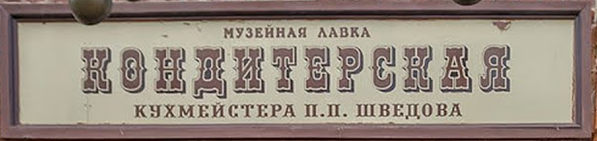 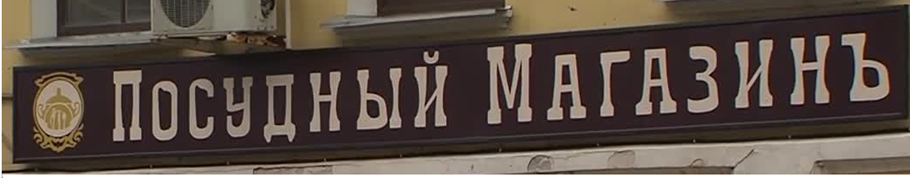 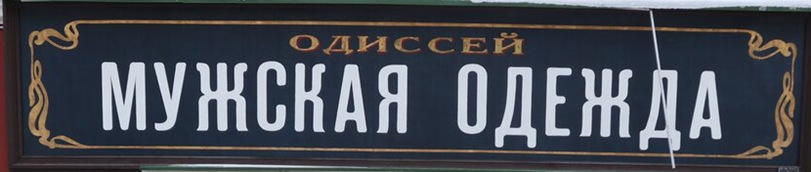 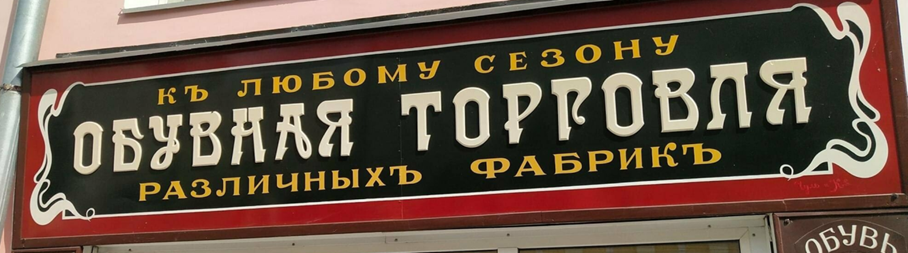 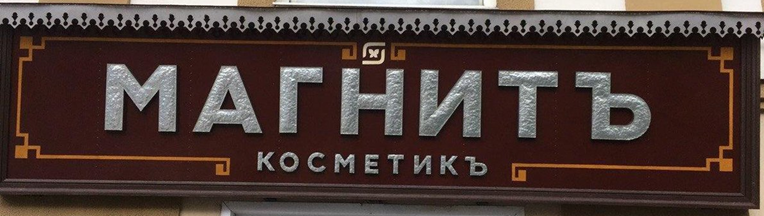 